Kidzone Medical Condition Risk Minimisation Plan - General				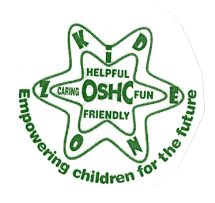 Emergency Contacts:Name: ..................................................................	 Relationship to Child: ...............................................Mobile Number: ................................................	Alternative Contact number: ……………………………….….Name: ................................................................ 	Relationship to Child: ................................................Mobile Number: ................................................	Alternative Contact number: ………………………………….Child detailsSurname: .........................................................  Given names: ...............................................................Date of birth: ......../......../........  Age: ......................................................................................................School: ....................................................................................................................................................Allergy or Illness detailsAllergy or Illness Name and description of Allergy or Illness: ..................................................................................................................................................................................................................................................................................................................................................................................................................................................................................................................................................................................................................................................................................................................................................................... ................................................................................................................................................................ Risk factors to avoid or minimise: ................................................................................................................................................................................................................................................................................................................................................................................................................................................ .................................................................................................................................................................Signs/Symptoms to watch for: .................................................................................................................................................................................................................................................................................................................................................................................................................................................... .................................................................................................................................................................Self-Care Steps: ........................................................................................................................................................................................................................................................................................................................................................................................................................................................................... ................................................................................................................................................................. Educator Strategies: ................................................................................................................................................................................................................................................................................................................................................................................................................................................................... ..................................................................................................................................................................Kidzone Medical Action Plan Flow ChartMonitor child for signs and symptoms↙                                               ↘